     09bs wmsMv‡kvjcyi BDwbqb cwil` Kvh©vjq         bovBj m`i, bovBj| †gvevt-01713-270670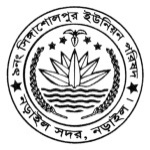 ¯§viK bs t-6517688/`~M©v.c~Rv/2017/						                                            ZvwiL t- 2017 m‡bi kvi`xq `~M©v c~Rvgw›`‡ii bvg I KwgwU ZvwjKv09bs wmsMv‡kvjcyi BDwbqb cwil` Kvh©vjqbovBj m`i, bovBj| †gvevt-01713-270670¯§viK bs t-6517688/`~M©vc~Rv/	2017/					                    ZvwiL t-	‡cÖiK,†Pqvig¨vb, 09 bs wmsMv‡kvjcyi BDwbqb cwil` Kvh©vjq, bovBj m`i, bovBj|cÖvcK,fvicªvß Kg©KZ©v, bovBj m`i, bovBj|welqt  AÎ BDwbq‡b 2017 mv‡ji kvi`xq `~M©vc~Rv gw›`‡ii bvg I gw›`i cwiPvjbv KwgwUi m`m¨‡`i ZvwjKv †cÖiY cÖm‡½|Rbve,Dchy©³ wel‡qi Av‡jv‡K Avcbvi m`q AeMwZi Rb¨ Rvbv‡bv hv‡”Q †h, AÎ BDwbq‡b 2017 mv‡ji kvi`xq `~M©v c~Rv me©‡gvU 19 wU gw›`‡i AbywôZ n‡”Q| GZ`ycj‡ÿ AÎ gw›`i mg~‡ni bvg I cwiPvjbv KwgwUi m`m¨‡`i bv‡gi ZvwjKv Avcbvi m`q AeMwZi Rb¨ †cªiY Kwijvg|AÎmvZ cieZ©x Kvh©µg MÖn‡bi Rb¨ Avcbv‡K we‡klfv‡e Aby‡iva KiwQ|Abywjwc m`q AeMwZi Rb¨ †cÖiY Kiv njt1| Dc‡Rjv wbe©vnx Awdmvi, bovBj m`i, bovBj|2| Awdm bw_|µwgKgw›`‡ii bvgMÖvgIqvW©mfvcwZ I †m‡µUvix‡gvevBj b¤^i01bj`xiPi mve©Rbxb c~Rv gw›`ibj`xiPi01we‡eKvb›` wek¦vm0170943160901bj`xiPi mve©Rbxb c~Rv gw›`ibj`xiPi01Zzlvi miKvi0178746612302`wÿb LwjmvLvjx wÎ‡gvnbx mve©Rbxb c~Rv gw›`iLwjmvLvjx02evey †`eiÄb wek¦vm0177064401402`wÿb LwjmvLvjx wÎ‡gvnbx mve©Rbxb c~Rv gw›`iLwjmvLvjx02evey mwP›`ªbv_ ivq0198692035003DËi LwjmvLvjx mve©Rbxb c~Rv gw›`iLwjmvLvjx02gvwbK evjv0177573566803DËi LwjmvLvjx mve©Rbxb c~Rv gw›`iLwjmvLvjx02eiæb Kzgvi wek¦vm0174588768604DËi LwjmvLvjx gv‡jvcvov mve©Rbxb c~Rv gw›`iLwjmvLvjx02evey Zzlvi wek¦vm0175351097204DËi LwjmvLvjx gv‡jvcvov mve©Rbxb c~Rv gw›`iLwjmvLvjx02Akxg wek¦vm0191058112605‡Mveiv ga¨cvov mve©Rbxb `~M©v I Kvwj  gw›`i †Mveiv03Zcb Kzgvi ivq0181178178005‡Mveiv ga¨cvov mve©Rbxb `~M©v I Kvwj  gw›`i †Mveiv03Abycg ivq0172665011206‡Mveiv mvnvcvov mve©Rbxb c~Rv gw›`i †Mveiv03csKR kxj0171843369806‡Mveiv mvnvcvov mve©Rbxb c~Rv gw›`i †Mveiv03AwkZ eiY PµeZ©x0171245048307myfvi‡Nvvc VvKzicvov mve©Rbxb `~M©v gw›`imyfvi‡Nvc04¯^cb PµeZ©x0171303480807myfvi‡Nvvc VvKzicvov mve©Rbxb `~M©v gw›`imyfvi‡Nvc04Zcb †`0173182210308myfvi‡Nvvc Av`x c~Rv gw›`imyfvi‡Nvc04Amxg Kzgvi wek¦vm0172185735008myfvi‡Nvvc Av`x c~Rv gw›`imyfvi‡Nvc04A‡jvK wek¦vm-09mfvi‡Nvc c~e©cvov mve©Rbxb `~M©v gw›`imyfvi‡Nvc04Ac~e© wek¦vm0192918907509mfvi‡Nvc c~e©cvov mve©Rbxb `~M©v gw›`imyfvi‡Nvc04cwi‡Zvl wek¦vm0191717631910wmsMv mvnv cvov mve©Rbxb `~M©v gw›`iwmsMv06dwUK gyLvR©x0171618779610wmsMv mvnv cvov mve©Rbxb `~M©v gw›`iwmsMv06cweÎ mvnv0171277626511wmsMv c~e©cvov mve©Rbxb `~M©v gw›`iwmsMv06myRb wek¦vm0193434014811wmsMv c~e©cvov mve©Rbxb `~M©v gw›`iwmsMv06RMbœv_ wek¦vm0191661468712eoKzjv `wÿbcvov mve©Rbxb `~M©v gw›`ieoKzjv06DËg Kzgvi gÛj0173062631212eoKzjv `wÿbcvov mve©Rbxb `~M©v gw›`ieoKzjv06myeªZ ivq0196695051913eoKzjv DËicvov mve©Rbxb c~Rv gw›`ieoKzjv06evey Drc‡j›`y wek¦vm0191766659313eoKzjv DËicvov mve©Rbxb c~Rv gw›`ieoKzjv06gyKzj wmK`vi0199617799914‡kvjcyi ga¨cvov mve©Rbxb c~Rv gw›`i‡kvjcyi07G¨vWt g„`yj KvwšÍ ivq0179759522014‡kvjcyi ga¨cvov mve©Rbxb c~Rv gw›`i‡kvjcyi07weRb wenvix gnj`vi0174059148515‡kvjcyi c~e© Kg©Kvicvov c~Rv gw›`i‡kvjcyi07Avb›` Kg©Kvi0199871446715‡kvjcyi c~e© Kg©Kvicvov c~Rv gw›`i‡kvjcyi07cÖkvšÍ Kg©Kvi0178731420616‡kvjcyi cwðgcvov mve©Rbxb c~Rv gw›`i‡kvjcyi07Kzgv‡ik P›`ª wek¦vm0191469018116‡kvjcyi cwðgcvov mve©Rbxb c~Rv gw›`i‡kvjcyi07AwPšÍ wUKv`vi0192231459417‡kvjcyi `wÿbcvov mve©Rbxb c~Rv gw›`i‡kvjcyi07mbvZb wek¦vm0195577375117‡kvjcyi `wÿbcvov mve©Rbxb c~Rv gw›`i‡kvjcyi07K…ò AwaKvix-18‡kvjcyi DËicvov mve©Rbxb c~Rv gw›`i‡kvjcyi07iweb wek¦vm0175340471718‡kvjcyi DËicvov mve©Rbxb c~Rv gw›`i‡kvjcyi07D¾¡j gwjøK0191348965819‡kvjcyi evoB evox mve©Rbxb c~Rv gw›`i‡kvjcyi07A‡kvK Kzgvi wek¦vm0191434327019‡kvjcyi evoB evox mve©Rbxb c~Rv gw›`i‡kvjcyi07wicb wek¦vm01920511051